Restaurant receipt templateRestaurant receipt templateRestaurant receipt templateRestaurant receipt templateRestaurant receipt templateRestaurant receipt templateRestaurant receipt templateRestaurant receipt templateRestaurant receipt templateRestaurant receipt templateDate: August 14, 2015Invoice # Date: August 14, 2015Invoice # Date: August 14, 2015Invoice # Date: August 14, 2015Invoice # Date: August 14, 2015Invoice # Date: August 14, 2015Invoice # Fax Fax Fax TO:TO:Customer ID Customer ID Customer ID Customer ID Customer ID SHIP To:SHIP To:SHIP To:Customer ID Customer ID Customer ID SalespersonJobJobJobsHIPPING mETHODsHIPPING mETHODsHIPPING tERMSsHIPPING tERMSsHIPPING tERMSdELIVERY dATEdELIVERY dATEdELIVERY dATEpAYMENT tERMSpAYMENT tERMSpAYMENT tERMSdUE dATEDue on ReceiptDue on ReceiptDue on ReceiptQuantityItem #Item #Item #DescriptionDescriptionDescriptionDescriptionUnit PRiceUnit PRiceUnit PRiceDiscountDiscountDiscountLine TotalLine TotalTotal DiscountTotal DiscountTotal DiscountTotal DiscountTotal DiscountTotal DiscountTotal DiscountTotal DiscountTotal DiscountTotal DiscountTotal DiscountSubtotalSubtotalSubtotalSales TaxSales TaxSales TaxTotalTotalTotal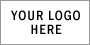 Make all checks payable to Thank you for your business!Make all checks payable to Thank you for your business!Make all checks payable to Thank you for your business!Make all checks payable to Thank you for your business!Make all checks payable to Thank you for your business!Make all checks payable to Thank you for your business!Make all checks payable to Thank you for your business!Make all checks payable to Thank you for your business!Make all checks payable to Thank you for your business!